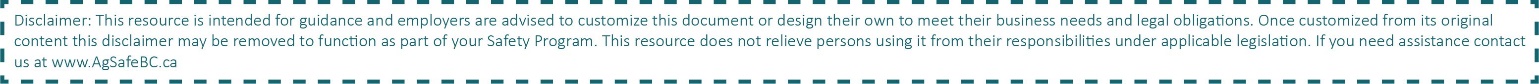 Company Name:Workplace Location(s):Workplace Location(s):Prepared by:Date:Workplace Risk Level:StatementPotential encounters with wildlife must be addressed as part of a risk assessment where this is a possibility. Safe work practices, worker awareness and competency should discuss how to deal with wildlife if encountered but it is not possible to evaluate the risk. There simply are too many variables, all to be dealt with as part of the risk associated with the task.  The variables include, but are not limited to the work site, the terrain and location/landscape of the work, the experience of the worker(s), the level of worker awareness and preparedness and more.THEREFORE:It is imperative that any task that is performed in an environment where a worker might reasonably expect to encounter wildlife includes a consideration for wildlife encounters in the risk assessment for that task.  If it is reasonable to presume that such an encounter with wildlife will/may pose a threat to worker life or safety, the risk assessment for that specific task MUST include an evaluation of the risk related to the potential for wildlife encounters.  